Сведения о жилых домах, подлежащих включению в реестр пустующих жилых домов:д. Свердлы Миорского сельсовета Миорского района.Сведений о данном жилом доме в Едином государственном регистре недвижимого имущества, прав на него и сделок с ним не имеется. Согласно сведениям Миорского сельского исполнительного комитета в похозяйственных книгах имеются сведения на хозяйство Шевченок Нины Иулиановны (умершей 28.02.2004)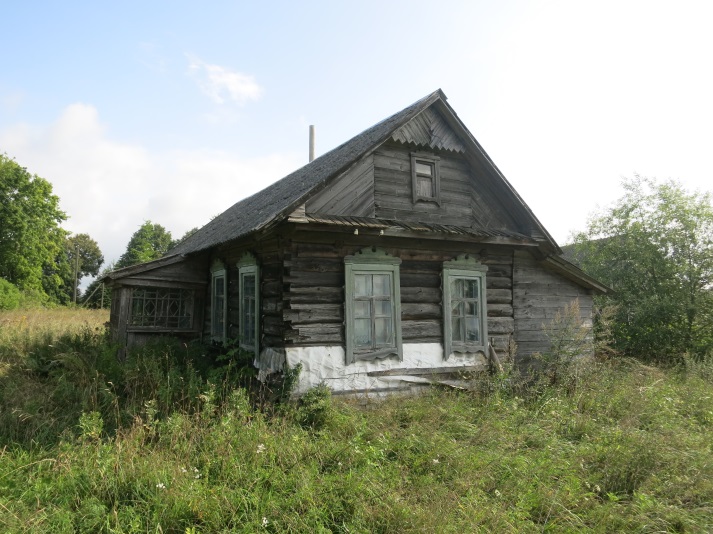 Срок непроживания в жилом доме: около 5 летСведения об уплате налога на недвижимость, земельного налога, внесении платы за жилищно-коммунальные услуги, возмещении расходов на электроэнергию, выполнении требований законодательства об обязательном страховании строений: в отделе по работе с плательщиками по Миорскому району инспекции Министерства по налогам и сборам Республики Беларусь по Полоцкому району информации об уплате земельного налога и налога на недвижимость не имеется, договор на оказание жилищно-коммунальных услуг не заключался, не числится бытовым абонентом по возмещению расходов на электроэнергию, взносы по обязательному страхованию строений в 2019 г. не начислялись.Размеры дома, площадь дома, дата ввода в эксплуатацию жилого дома: нет сведений.Материал стен: бревенчатыеЭтажность: одноэтажныйПодземная этажность: отсутствуетСоставные части и принадлежности жилого дома: доступ в дом не предоставлен, износ жилого дома не представляется возможным определить, бревенчатый сарай – износ 65%Сведения о земельном участке: права на земельный участок не зарегистрированы.	Предлагаем всем заинтересованным лицам, имеющим право владения и пользования данным домом, в течение одного месяца со дня опубликования сведений представить в Миорский районный исполнительный комитет уведомление о намерении использовать жилой дом для проживания с приложением документов, подтверждающих наличие оснований владения жилым домом. Непредставление в райисполком письменного уведомления о намерении использовать такой дом для проживания будет являться отказом от права собственности на него.д. Свердлы Миорского сельсовета Миорского района.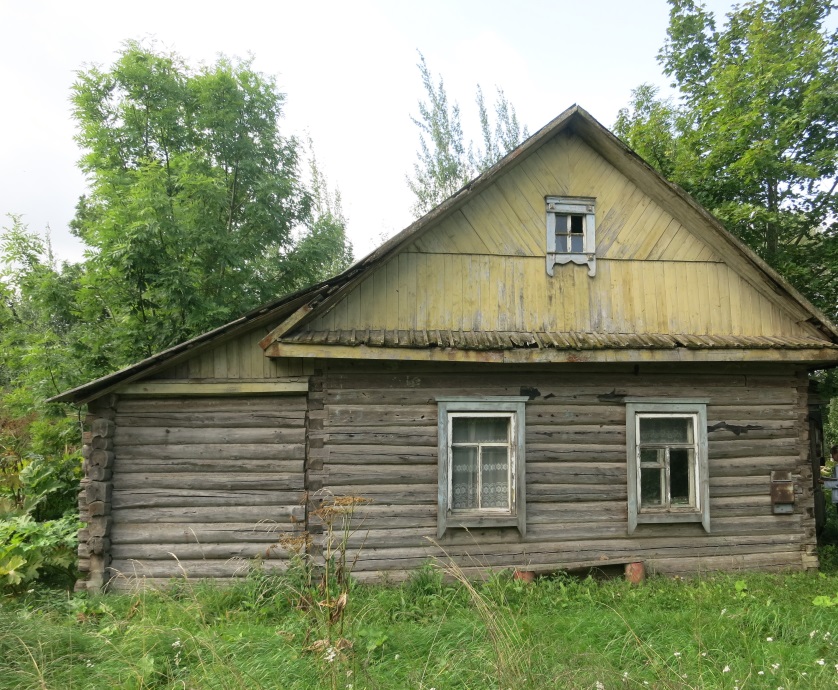 Жилой дом с инвентарным номером 211/С-3827 на праве собственности принадлежал Крюк Любови Антоновне (умерла 04.12.2016).Срок непроживания в жилом доме: с 2014 г.Сведения об уплате налога на недвижимость, земельного налога, внесении платы за жилищно-коммунальные услуги, возмещении расходов на электроэнергию, выполнении требований законодательства об обязательном страховании строений: в отделе по работе с плательщиками по Миорскому району инспекции Министерства по налогам и сборам Республики Беларусь по Полоцкому району информации об уплате земельного налога и налога на недвижимость не имеется, договор на оказание жилищно-коммунальных услуг не заключался, последняя оплата за  электроэнергию 15.12.2017, взносы по обязательному страхованию строений в 2019 г. не начислялись.Размеры дома, площадь дома: 64,0 кв.мДата ввода в эксплуатацию жилого дома: нет сведенийМатериал стен: бревенчатыеЭтажность: одноэтажныйПодземная этажность: отсутствуетСоставные части и принадлежности жилого дома:                                                                 доступ в дом не предоставлен, износ жилого дома не представляется возможным определить, бревенчатый сарай – износ 65%Сведения о земельном участке: права на земельный участок не зарегистрированы.	Предлагаем всем заинтересованным лицам, имеющим право владения и пользования данным домом, в течение одного месяца со дня опубликования сведений представить в Миорский районный исполнительный комитет уведомление о намерении использовать жилой дом для проживания с приложением документов, подтверждающих наличие оснований владения жилым домом. Непредставление в райисполком письменного уведомления о намерении использовать такой дом для проживания будет являться отказом от права собственности на него.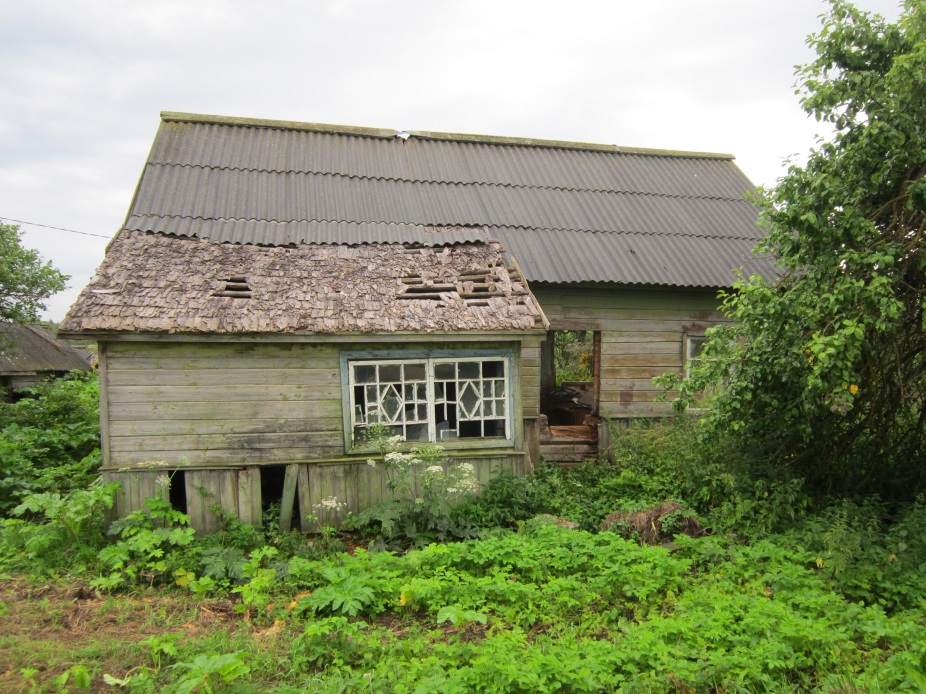 д. Брижинки Узменского сельсовета Миорского района.Сведений о данном жилом доме в Едином государственном регистре недвижимого имущества, прав на него и сделок с ним не имеется. Согласно сведениям Узменского сельского исполнительного комитета в похозяйственных книгах имеются сведения на хозяйство Шульга Вассы Романовны (умершей 26.02.2009)Срок непроживания в жилом доме: с 2011 г.Сведения об уплате налога на недвижимость, земельного налога, внесении платы за жилищно-коммунальные услуги, возмещении расходов на электроэнергию, выполнении требований законодательства об обязательном страховании строений: земельный налог и налог на недвижимость не уплачивался, договор на оказание жилищно-коммунальных услуг не заключался, лицевой счет на возмещение расходов за электроэнергию закрыт, взносы по обязательному страхованию строений в 2019 г. не начислялись.Размеры дома, площадь дома, дата ввода дома в эксплуатацию: нет сведенийМатериал стен: бревенчатыеЭтажность: одноэтажныйПодземная этажность: отсутствуетСоставные части и принадлежности жилого дома:                                                                 износ жилого дома  71%Сведения о земельном участке: права на земельный участок не зарегистрированы.Предлагаем всем заинтересованным лицам, имеющим право владения и пользования данным домом, в течение одного месяца со дня опубликования сведений представить в Миорский районный исполнительный комитет уведомление о намерении использовать жилой дом для проживания с приложением документов, подтверждающих наличие оснований владения жилым домом. Непредставление в райисполком письменного уведомления о намерении использовать такой дом для проживания будет являться отказом от права собственности на негод. Рекуны Турковского сельсовета Миорского района.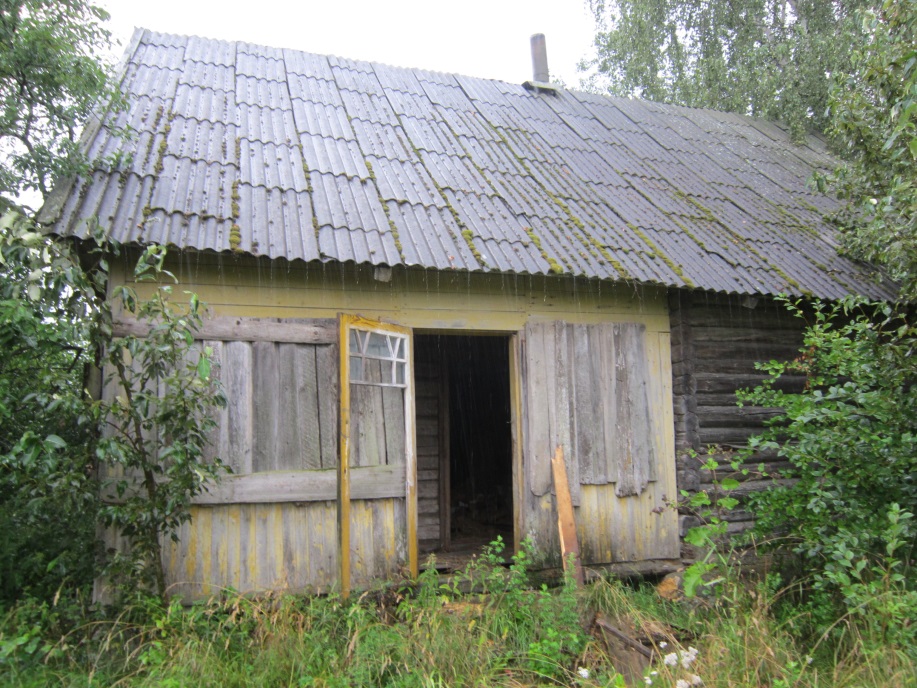 Жилой дом с инвентарным номером 211/С-8099, собственники:              Протас Павел Федорович (1/2 доля), Протас Надежда Иосифовна (1/2 доля)Срок непроживания в жилом доме: более 10 летСведения об уплате налога на недвижимость, земельного налога, внесении платы за жилищно-коммунальные услуги, возмещении расходов на электроэнергию, выполнении требований законодательства об обязательном страховании строений: по земельному налогу и налогу на недвижимость Протасу П.Ф. предоставлена льгота как пенсионеру по возрасту, договор на оказание жилищно-коммунальных услуг не заключался, не числится бытовым абонентом по  возмещению расходов за электроэнергию, взносы по обязательному страхованию строений в 2019 г. не начислялись.Размеры дома: нет сведенийПлощадь дома: 45,0 кв.мДата ввода дома в эксплуатацию: 1965 г.Материал стен: бревенчатыеЭтажность: одноэтажныйПодземная этажность: отсутствуетСоставные части и принадлежности жилого дома:                                                                 износ жилого дома  67%Сведения о земельном участке: права на земельный участок не зарегистрированы.Предлагаем всем заинтересованным лицам, имеющим право владения и пользования данным домом, в течение одного месяца со дня опубликования сведений представить в Миорский районный исполнительный комитет уведомление о намерении использовать жилой дом для проживания с приложением документов, подтверждающих наличие оснований владения жилым домом. Непредставление в райисполком письменного уведомления о намерении использовать такой дом для проживания будет являться отказом от права собственности на негод. Шараги Николаевского сельсовета Миорского района.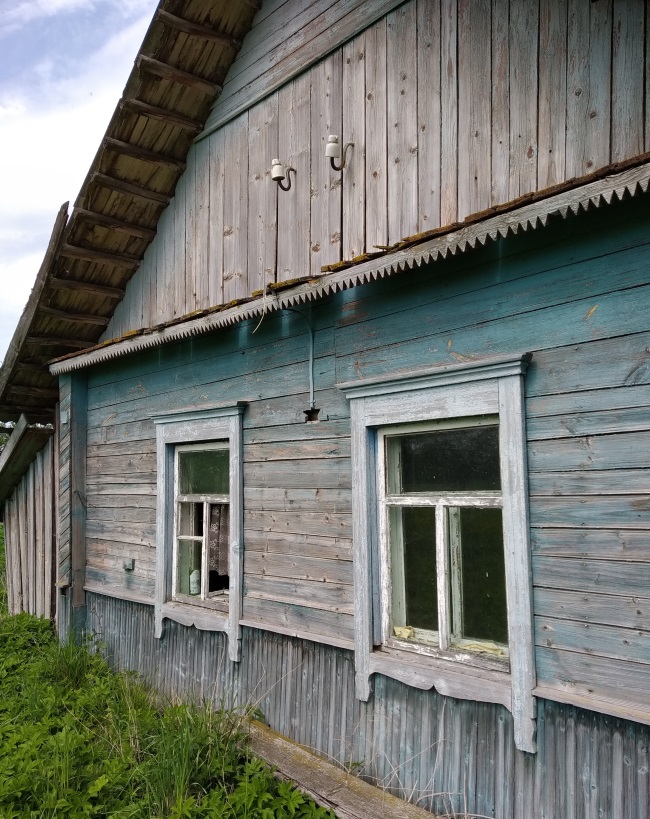 Сведений о данном жилом доме в Едином государственном регистре недвижимого имущества, прав на него и сделок с ним не имеется. Согласно архивной справке, выданной учреждением «Зональный государственный архив в г. Глубокое» в документах архивного фонда «Турковский сельский Совета народных депутатов и его исполнительный комитет» в похозяйственной книге № 20 д. Шараги за 1976-1979 гг. значится хозяйство Усовича Никандра Федоровича, 1925 г.р. (имеется запись:                         «умер 23.V.77»), глава хозяйства (исправлено на Усович Ольгу Сергеевну), в состав которого входили: Усович Ольга Сергеевна, жена, Усович Валентина Никандровна, дочь.Срок непроживания в жилом доме: более 10 летСведения об уплате налога на недвижимость, земельного налога, внесении платы за жилищно-коммунальные услуги, возмещении расходов на электроэнергию, выполнении требований законодательства об обязательном страховании строений: информации об уплате земельного налога и налога на недвижимость в отделе по работе с плательщиками по Миорскому району не имеется, договор на оказание жилищно-коммунальных услуг не заключался, вышеперечисленные граждане не числятся бытовыми абонентами по возмещению услуг за электроэнергию, взносы по обязательному страхованию строений в 2019 г. не начислялись.Размеры дома, площадь дома, дата ввода дома в эксплуатацию: нет сведенийМатериал стен: бревенчатыеЭтажность: одноэтажныйПодземная этажность: отсутствуетСоставные части и принадлежности жилого дома:                                                                 износ жилого дома  69%Сведения о земельном участке: права на земельный участок не зарегистрированы.Предлагаем всем заинтересованным лицам, имеющим право владения и пользования данным домом, в течение одного месяца со дня опубликования сведений представить в Миорский районный исполнительный комитет уведомление о намерении использовать жилой дом для проживания с приложением документов, подтверждающих наличие оснований владения жилым домом. Непредставление в райисполком письменного уведомления о намерении использовать такой дом для проживания будет являться отказом от права собственности на негоКонтактные данные: Миорский районный исполнительный комитет, индекс 211287, г. Миоры, ул. Дзержинского, д. 17.Должностное лицо, ответственное за работу с пустующими и ветхими домами: заместитель начальника отдела архитектуры и строительства, жилищно-коммунального хозяйства Миорского районного исполнительного комитета Вишневская Вероника Георгиевна, рабочий телефон 8 021 52 5 19 46, эл.почта ookrrec@vitebsk.by.